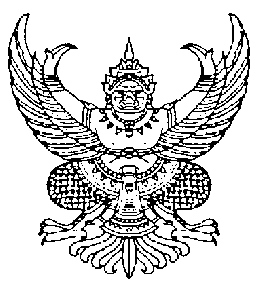 ประกาศโรงเรียนยางซ้ายพิทยาคมเรื่อง ประกาศผู้ชนะการเสนอราคา ซื้อโครงการสนับสนุนค่าใช้จ่ายในการจัดการศึกษาตั้งแต่ระดับอนุบาลจนจบการศึกษาขั้นพื้นฐาน โดยวิธีเฉพาะเจาะจง--------------------------------------------------------------------                ตามที่ โรงเรียนยางซ้ายพิทยาคม ได้มีหนังสือเชิญชวนสำหรับ ซื้อโครงการสนับสนุนค่าใช้จ่ายในการจัดการศึกษาตั้งแต่ระดับอนุบาลจนจบการศึกษาขั้นพื้นฐาน โดยวิธีเฉพาะเจาะจง  นั้น               หนังสือเรียนด้านวิชาการหรือด้านอาชีพ(๕๕.๑๐.๑๕.๐๙ ) จำนวน ๑๑๐ รายการ ผู้ได้รับการคัดเลือก ได้แก่ ห้างหุ้นส่วนจำกัดเพิ่มพูนศึกษา(2009) (ส่งออก,ขายส่ง,ขายปลีก,ให้บริการ,ผู้ผลิต) โดยเสนอราคา เป็นเงินทั้งสิ้น ๙๕,๐๐๐.๐๐ บาท (เก้าหมื่นห้าพันบาทถ้วน) รวมภาษีมูลค่าเพิ่มและภาษีอื่น ค่าขนส่ง 
ค่าจดทะเบียน และค่าใช้จ่ายอื่นๆ ทั้งปวง		   ประกาศ ณ วันที่  ๑๗ มีนาคม พ.ศ. ๒๕๖๓               ลงชื่อ...........................................................                 (นายสังวาลย์  พลอยดำ)      ผู้อำนวยการโรงเรียนยางซ้ายพิทยาคม